HALAMAN PENGESAHANSistem Infromasi Pengolahan Transaksi Penjualan ObatPada Apotek SeulangaKarya tulis ini telah dipertahankan dan disetujui di depan dewan penguji tugas akhir Program Studi Sistem Informasi jenjang Strata Satu (S1) STMIK AKAKOM Yogyakarta dan dinyatakan diterima untuk memenuhi syarat guna memperoleh gelar Sarjana Komputer (S. Kom)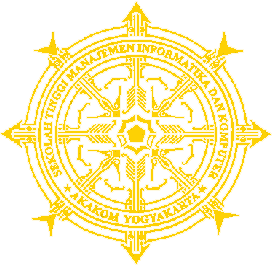 Yogyakarta,                   2011Mengesahkan,Dosen Penguji :Y. Yohakim Marwata, S.Kom., M.Cs.		........................Endang Wahyuningsih, S.Kom., M.Cs.		........................Wagito, S.T., M.T.					........................Mengetahui,Ketua jurusan sistem informasiL.N. Harnaningrum, S.Si, M.T